Part-time/Fractional (33%) position of Associate Professor of Strategy and Organisation 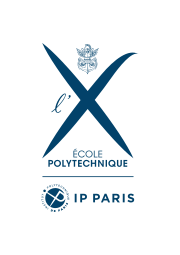 Application deadline: February 28 2021Starting: September 2021The Department of Innovation Management & Entrepreneurship (MIE) of the École Polytechnique is looking to recruit a part-time (33%) Associate Professor of Strategy and Organisation, with a focus on Sustainable Development, starting September 1, 2021. While we invite applications from candidates working in any areas of Strategy & Organisation (and, more broadly, in Management in general), we are particularly interested in candidates with expert knowledge on sustainable development, energy transition, social innovation, inclusive innovation, user innovation, social economy, sharing economy, circular economy, crowdsourcing/funding/lending. While not a requirement, a research focus on the role of technologies – such as A.I., Industry 4.0, IoT, Additive Manufacturing/3D Printing, Blockchain – in relation to the issues of sustainable development and climate change would certainly be welcome.A PhD in the areas of Management, Strategy & Organisation is a requirement, as well as the ability to supervise research in France (i.e. a French “HDR” or Habil., or a current position of Full Professor, or Reader in the U.K.). Candidates must have an excellent and well-established track record of both research and teaching, and should publish in top-tier peer-reviewed journals.The successful candidate will contribute to the department’s teaching portfolio at both undergraduate and postgraduate level, in both core and speciality subjects related to Innovation Management and to the newly launched “Chair of Technology for Change”. Teaching at École Polytechnique in Management subjects typically takes place with smaller-size groups ranging from 15 to 45 students, in the form of ‘workshops’ combining lecture, projects and practice (classes are taught in either English or French, depending on the programme). Members of the department also supervise individual and group projects, as well as postgraduate dissertations.The successful candidate will be offered to become, should they wish to do so, an associate researcher to the Management Research Centre (“CRG – Centre de Recherche en Gestion”) of École Polytechnique (12 researchers, 18 associate researchers, 25 PhD students), which is a part of the CNRS (French National Research Council) i3 “Innovation Interdisciplinary Institute” (85 researchers, 52 associate researchers, 21 postdocs, 120 PhD students), France’s leading research institution on the areas of innovation, and one of the largest European research bodies devoted to this topic.While command of the French language is not mandatory (many classes are taught in English), a basic or working knowledge of the language (or a willingness to acquire one) is nonetheless advisable.Candidates are invited to contact Prof. Thierry Rayna on +33 1 81 87 21 76‬ or email thierry.rayna@polytechnique.edu or the Head of the Innovation Management & Entrepreneurship Department, Prof. Florence Charue-Duboc, florence.duboc@polytechnique.edu, or the Director of the Management Research Centre i3-CRG, Prof. Hervé Dumez, herve.dumez@polytechnique.edu Applications must be made directly via École Polytechnique’s website and should contain (among other documents listed on the website) a research statement (outlining an ongoing or future research project) and teaching statement (outlining one or several new teaching modules/courses that the applicant would wish to develop). For further information or questions about the application process, please contact Mrs Carine Robert, carine.robert@polytechnique.edu.